Vinka Indah (Pratiwi)  (2022). Title of Manuscript. ANALISIS KINERJA PELAYANAN PUBLIK DI KELURAHAN HARAPAN BARU KECAMATAN LOA JANAN ILIRVinka Indah Pratiwi	Universitas 17 Agustus 1945Email:Vinkaindahpratiwi@gmail.com, PENDAHULUANPemerintahan untuk memberikan pelayanan kepada masyarakat dalam mencapai suatu tujuan tertentu salah satu dari pelaksanaan pelayanan publik yaitu Kelurahan mengkoordinasikan dan menyelenggarakan program dan kegiatan dibidang pemerintahan khususnya di kantor Kelurahan itu sendiri yang berada di suatu pemerintahan. Penyelenggaraan administrasi pemerintahan atas dasar hal tersebut maka perlunya pelaksanaan koordinasi oleh pemerintah.Dalam upaya memaksimalkan kinerja pelayanan publik khususnya pelayanan di Kantor Kelurahan Harapan Baru Kecamatan Loa Janan Ilir tidaklah mudah dicapai tanpa adanya perencanaan dan proses, maka dari itu strategi yang baik merupakan kunci utama dalam mencapai tujuan. Lurah harus selalu mengadakan koordinasi dengan bawahannya untuk melayani masyarakat.METODE PENELITIANPenelitian ini merupakan penelitian deskriptif dengan pendekatan Kualitatif. Penelitian deskriftif kualitatif merupakan penelitian bertujuan untuk menggambarkan dan mendeskripsikan peristiwa yang terjadi di lapangan dan menyajikan  data  secara  sistematis,  faktual,  dan  akurat  deskriptif  kualitatif bertujuan untuk menggambarkan, melukiskan, menerangkan, menjelaskan dan menjawab secara lebih rinci permasalahan yang akan diteliti dengan mempelajari semaksimal mungkin. Dalam penelitian kualitatif manusia merupakan instrumen penelitian dan hasil penulisannya berupa kata - kata atau pernyataan yang sesuai dengan keadaan yang sebenarnya.HASIL PENELITIANBerikut peneliti sajikan hasil dari wawancara dengan narasumber peneliti mengenai kualitas kinerja pelayanan yang dihasilkan oleh pegawai Kelurahan Harapan Baru Kecamatan Loa Janan Ilir.Pertanyaan wawancara kepada informan.1. Bagaimana kualitas kinerja pegawai dalam melayani masyarakat?2. Apakah   kinerja   pegawai   kelurahan   dalam   melayani   masyarakat   sudah berkualitas?3. Apakah pekerjaan yang dilakukan sudah sesuai dengan standar kerja dan beban kerja?4. Apakah kinerja yang dilakukan sudah tepat waktu?5. Apakah kinerja yang dilakukan pegawai dalam melayani masyarakat sudah tepat waktu?6. Bagaimana tingkat penggunaan teknologi pegawai?Pembahasan1. KualitasKualitas kerja diukur dari persepsi karyawan terhadap kualitas pekerjaan yang dihasilkan serta kesempurnaan tugas terhadap keterampilan dan kemampuan  pegawai.  Selain  itu  kualitas  pekerjaan  juga  bisa  melihat sejauh mana hasil dari pekerjaan pelayanan dilakukan , usaha – usaha apa saja yang dilakukan untuk meningkatkan kualitas kinerja pelayanan dan apakah  usaha  tersebut  dapat  membuahkan  hasil  dalam  peningkatan kualitas kerja pegawai.2.  KuantitasKuantitas merupakan  jumlah  yang dihasilkan,  dinyatakan  dalam  istilah seperti jumlah unit, jumlah siklus aktivitas yang diselesaikan. Dalam konteks kelurahan kinerja pelayanan pegawai jumlah kerja yang dilaksanakan adalah sebuah acuan tercapainya atau tidaknya target yang ditentukan oleh pimpinan kepada staffnya, juga penggunaan waktu yang efektif dalam sebuah pekerjaan.3. Ketepatan WaktuTingkat aktifitas di selesaikan pada awal waktu yang dinyatakan, dilihat dari  sudut  koordinasi  dengan  hasil  output  serta memaksimalkan waktu yang tersedia untuk aktifitas lain.4. EfektivitasEfektivitas   Merupakan   tingkat   penggunaan   sumber   daya   organisasi (tenaga, uang, teknologi, dan bahan baku) dimaksimalkan dengan maksud menaikkan hasil dari setiap unit penggunaan sumber daya.PENUTUP5.1 KesimpulanBerdasarkan hasil penelitian dan pembahasan pada uraian sebelumnya tentang masalah dan teman – teman dilapangan mengenai penelitian “Analisis Kinerja Pelayanan Publik di Kelurahan Harapan Baru Kecamatan Loa Janan Ilir“ peniliti mendapatkan kesimpulan akhir bahwa kinerja pelayanan pegawai di Kelurahan Harapan Baru Kecamatan Loa Janan Ilir belum optimal.Beberapa faktor yang jadi penghambat antara lain adalah:1. Kualitas yang dicapai masih kurang optimal. Hal ini di sebabkan masih ada permasalahan yang ditimbulkan seperti tidak disiplin pada ketentuan jam kerja, terlambat masuk. Hal ini akan berdampak pada pencapaian tugas yang tidak maksimal selain itu bimbingan teknis dan pembinaan yang diperoleh masih belum dapat meningkatkan kualitas pegawai.2. Pemimpin  dan  pegawai  sudah  menerapkan  SOP  yang  ada  di  kantor, menyelesaikan tanggung jawab beban pekerjaan tetapi masih ada pegawai yang lambat dalam mengerjakan tugas yang diberikan berdampak pada pencapaian tugas yang tidak maksimal.3. Kurangnya    ketegasan    pimpinan    dalam    melakukan    tindakan    akan mempengaruhi kedisiplinan pegawai. Pimpinan harus bersikap berani dan bertindak tegas untuk memberikan sanksi kepada setiap pegawai yang menyalahi aturan dan tidak disiplin.5.2 SaranBerdasarkan hasil penelitian dan pembahasan pada uraian sebelumnya dan masalah dan temuan – temuan dilapangan mengenai penelitian “Analisis Kinerja Pelayanan Publik di Kelurahan Harapan Baru Kecamatan Loa Janan Ilir“ yaitu:1. Perlu adanya pengawasan yang ketat, teguran serta evaluasi yang lebih intensif terhadap pegawai yang melakukan kekeliruan, pelanggaran atau menyalahi   aturan   dalam   melaksanakan   tugas   /   pekerjaan.   Hal   ini diperlukan mendorong tanggung jawab pegawai terhadap tugas yang dibebani kepadanya, sehingga meningkatkan produktivias kerja pegawai yang akhirnya berimbas pada peningkatan kinerja pelayanan pegawai.2. Perlu  adanya  pemberian  penghargaan  kepada  pegawai  yang  bekerja professional dan rajin sehingga pegawai termotivasi untuk meningkatkan kemampuan serta kinerjanya dalam melaksanakan pekerjaan serta dalam melayani masyarakat.3. Perlu  adanya  ketegasan  dan  pemberian  sanksi  terhadap  pegawai  yang sering terlambat dan keluar pada saat jam kerja. Hal ini memicu mereka untuk mengoptimalkan kinerja.DAFTAR PUSTAKAArmstrong dan Baron dalam Fahmi, 2013. Manajemen Kinerja, Jakarta. Bernardin dan Russel, 2005. Pinter Manajer, Aneka Pandangan Kontemporer.Ahli Bahasa Agus Maulana. Penerbit Binarupa Aksara. Jakarta.Davis, 2011Perilaku Dalam Organisasi, Jakarta.Dessler, Gary, 2011, Manajemen Sumber Daya Manusia, Terjemahan ParamitaRahayu Jakarta : IndeksFaustino  Cardoso  Gomes,  2001.  Manajemen  Sumber  Daya  Manusia,  AndiOffset, Yogyakarta.Harbani,   2010.   Di   peroleh   tanggal   23   November   2019   dari   google https://digilib.unila.ac.id/317/II/BABII.pdfHardiansyah, 2011. Kualitas Pelayanan Publik, Yogyakarta: Gaya Media.Luthans Fred, 2005. Organizational Brharior 10th  Edition. Ahli Bahasa VivinAndhika, dkk. Yogyakarta: Andi.Mahmudi,  2005.  Manajemen  Kinerja  Sektor Publik, Yogyakarta: UPP  AMP YKPN.Mahsun,   Mohammad,   2013.   Pengukuran   Kinerja   Sektor   Publik,   BPFE: Yogyakarta.Ma’rifah,  Dewi,  2005.  Pengaruh  Kinerja  dan  Budaya  Organisasi  TerhadapKinerja Pekerja, Jakarta.Mangkunegara, 2004. Manajemen Sumber Daya Manusia. Bandung. Munandar, 2008.  Pisikologi industry organisasi. Jakarta: UI (UI-Press).Mathis, P, L dan J.H Jackson, 2006. Human Resorce Management: ManajemenSumber Daya Manusia, Terjemahan Dian Angela. Jakarta.Pasolong, Harbani, 2008. Kepemimpinan Birokrasi. Bandung : CV. AlfabetaRobbins, 2005. Pengaruh Motivasi Kerja dan Organisasi, Jakarta.Robbins,   Stephen   P,   2006.   Perilaku   Organisasi,   PT.Indeks,   KelompokGramedia, Jakarta.Sedarmayanti, 2001. Sumber Daya Manusia dan Produktivitas Kerja. MandarMaju, Bandung.Sinambela. 2006. Reformasi Pelayanan Publik . Jakarta; Bumi Aksara.Veitzhal  Rivai  2005.  Manajemen  Sumber  Daya  Manusia.  Raja  Grofindo Persada, JakartaUndang-undang Nomor 25 Tahun 2009 Tentang Pelayanan Publik.Undang-undang Nomor 73 Tahun 2005 Tentang Kelurahan.INFORMASIARTIKELABSTRACTVINKA INDAH PRATIWI, 2016, Faculty of Social and Political Sciences, 17 August 1945 University Samarinda. Performance Analysis of Public Services in HarapanBaru Village, Loa JananIlir Sub-District, Under the guidance of Dra. Hj. NanikPujiastuti, M.Sc as supervisor I and Salasiah, S. Sos, M.Sc as supervisor II. This study aims to determine how far the performance of employee services at the HarapanBaruKelurahan office in Loa JananIlirSubdistrict.This type of research used in this study is a qualitative method. The focus of research in this study is the performance of employee services namely quality, quantity, timeliness and effectiveness as well as inhibiting factors and supporting factors. This study uses a Purposive Sampling research technique that is empowering informants who are considered most knowledgeable. File collection techniques are carried out with Library Research, namely data collected by library research and field research (Field Work Research) through interviews with informants, direct observation in the field and documentation. The results of this study indicate that the performance of employees in the HarapanBaruVillage office in Loa JananIlir District is influenced by the ability, motivation and opportunity factors. Because employees in carrying out their duties and work in accordance with their responsibilities and produce a fairly not optimal even though in terms of discipline there are still employees who waste time to leave the office during working hours, it is expected that strict supervision, reprimands and evaluations are needed that are more institutional for employees who violate work regulations.Keywords : Performance Analysis of Public ServicesKeyword:Performance Analysisof Public Services Kata Kunci:AnalisisKinerjaPelayananPublik VINKA INDAH PRATIWI, 2016, Faculty of Social and Political Sciences, 17 August 1945 University Samarinda. Performance Analysis of Public Services in HarapanBaru Village, Loa JananIlir Sub-District, Under the guidance of Dra. Hj. NanikPujiastuti, M.Sc as supervisor I and Salasiah, S. Sos, M.Sc as supervisor II. This study aims to determine how far the performance of employee services at the HarapanBaruKelurahan office in Loa JananIlirSubdistrict.This type of research used in this study is a qualitative method. The focus of research in this study is the performance of employee services namely quality, quantity, timeliness and effectiveness as well as inhibiting factors and supporting factors. This study uses a Purposive Sampling research technique that is empowering informants who are considered most knowledgeable. File collection techniques are carried out with Library Research, namely data collected by library research and field research (Field Work Research) through interviews with informants, direct observation in the field and documentation. The results of this study indicate that the performance of employees in the HarapanBaruVillage office in Loa JananIlir District is influenced by the ability, motivation and opportunity factors. Because employees in carrying out their duties and work in accordance with their responsibilities and produce a fairly not optimal even though in terms of discipline there are still employees who waste time to leave the office during working hours, it is expected that strict supervision, reprimands and evaluations are needed that are more institutional for employees who violate work regulations.Keywords : Performance Analysis of Public ServicesABSTRAKABSTRAKABSTRAKVINKA  INDAH  PRATIWI,  2016,  Fakultas  Ilmu  Sosial  dan  Ilmu  Politik, Universitas 17 Agustus 1945 Samarinda. Analisis Kinerja Pelayanan Publik di Kelurahan Harapan Baru Kecamatan Loa Janan Ilir, Dibawah bimbingan Dra. Hj. Nanik Pujiastuti, M.Si selaku pembimbing I dan Salasiah, S.Sos, M.Si selaku pembimbing II. Penelitian ini bertujuan untuk mengetahui seberapa jauh kinerja pelayanan pegawai di kantor Kelurahan Harapan Baru Kecamatan Loa Janan Ilir. Jenis penelitian yang digunakan dalam penelitian ini adalah metode kualitatif. Fokus penelitian  dalam penelitian ini  adalah  kinerja  pelayanan  pegawai  yaitu kualitas, kuantitas, ketepatan waktu dan efektivitas serta faktor penghambat dan faktor  pendukung.  Penelitian  ini  menggunakan  teknik  penelitian  Purposive Sampling yaitu bertanaya kepada informan yang dianggap paling tahu. Teknik pengumpulan   data   dilakukan   dengan   Library   Research   yaitu   data   yang dikumpulkan dengan penelitian kepustakaan dan penelitian lapangan (Field Work Research) melalui wawancara dengan informan, observasi langsung dilapangan serta dokumentasi. Hasil penelitian ini menunjukan bahwa kinerja pegawai di kantor Kelurahan Harapan Baru Kecamatan Loa Janan Ilir dipengaruhi faktor kemampuan. Karena pegawai dalam melaksanakan tugas dan pekerjaannya sesuai dengan tanggung jawabnya dan menghasilkan pekerjaan belum optimal meskipun dalam hal kedisiplinan masih saja ada pegawai yang membuang waktu untuk keluar kantor pada saat jam kerja, diharapkan perlu adanya pengawasan ketat, teguran,  serta  evaluasi  yang  lebih  instansif  untuk  pegawai  yang  melanggar peraturan pekerjaan.VINKA  INDAH  PRATIWI,  2016,  Fakultas  Ilmu  Sosial  dan  Ilmu  Politik, Universitas 17 Agustus 1945 Samarinda. Analisis Kinerja Pelayanan Publik di Kelurahan Harapan Baru Kecamatan Loa Janan Ilir, Dibawah bimbingan Dra. Hj. Nanik Pujiastuti, M.Si selaku pembimbing I dan Salasiah, S.Sos, M.Si selaku pembimbing II. Penelitian ini bertujuan untuk mengetahui seberapa jauh kinerja pelayanan pegawai di kantor Kelurahan Harapan Baru Kecamatan Loa Janan Ilir. Jenis penelitian yang digunakan dalam penelitian ini adalah metode kualitatif. Fokus penelitian  dalam penelitian ini  adalah  kinerja  pelayanan  pegawai  yaitu kualitas, kuantitas, ketepatan waktu dan efektivitas serta faktor penghambat dan faktor  pendukung.  Penelitian  ini  menggunakan  teknik  penelitian  Purposive Sampling yaitu bertanaya kepada informan yang dianggap paling tahu. Teknik pengumpulan   data   dilakukan   dengan   Library   Research   yaitu   data   yang dikumpulkan dengan penelitian kepustakaan dan penelitian lapangan (Field Work Research) melalui wawancara dengan informan, observasi langsung dilapangan serta dokumentasi. Hasil penelitian ini menunjukan bahwa kinerja pegawai di kantor Kelurahan Harapan Baru Kecamatan Loa Janan Ilir dipengaruhi faktor kemampuan. Karena pegawai dalam melaksanakan tugas dan pekerjaannya sesuai dengan tanggung jawabnya dan menghasilkan pekerjaan belum optimal meskipun dalam hal kedisiplinan masih saja ada pegawai yang membuang waktu untuk keluar kantor pada saat jam kerja, diharapkan perlu adanya pengawasan ketat, teguran,  serta  evaluasi  yang  lebih  instansif  untuk  pegawai  yang  melanggar peraturan pekerjaan.VINKA  INDAH  PRATIWI,  2016,  Fakultas  Ilmu  Sosial  dan  Ilmu  Politik, Universitas 17 Agustus 1945 Samarinda. Analisis Kinerja Pelayanan Publik di Kelurahan Harapan Baru Kecamatan Loa Janan Ilir, Dibawah bimbingan Dra. Hj. Nanik Pujiastuti, M.Si selaku pembimbing I dan Salasiah, S.Sos, M.Si selaku pembimbing II. Penelitian ini bertujuan untuk mengetahui seberapa jauh kinerja pelayanan pegawai di kantor Kelurahan Harapan Baru Kecamatan Loa Janan Ilir. Jenis penelitian yang digunakan dalam penelitian ini adalah metode kualitatif. Fokus penelitian  dalam penelitian ini  adalah  kinerja  pelayanan  pegawai  yaitu kualitas, kuantitas, ketepatan waktu dan efektivitas serta faktor penghambat dan faktor  pendukung.  Penelitian  ini  menggunakan  teknik  penelitian  Purposive Sampling yaitu bertanaya kepada informan yang dianggap paling tahu. Teknik pengumpulan   data   dilakukan   dengan   Library   Research   yaitu   data   yang dikumpulkan dengan penelitian kepustakaan dan penelitian lapangan (Field Work Research) melalui wawancara dengan informan, observasi langsung dilapangan serta dokumentasi. Hasil penelitian ini menunjukan bahwa kinerja pegawai di kantor Kelurahan Harapan Baru Kecamatan Loa Janan Ilir dipengaruhi faktor kemampuan. Karena pegawai dalam melaksanakan tugas dan pekerjaannya sesuai dengan tanggung jawabnya dan menghasilkan pekerjaan belum optimal meskipun dalam hal kedisiplinan masih saja ada pegawai yang membuang waktu untuk keluar kantor pada saat jam kerja, diharapkan perlu adanya pengawasan ketat, teguran,  serta  evaluasi  yang  lebih  instansif  untuk  pegawai  yang  melanggar peraturan pekerjaan.
This is an open access article under the CC BY-SAlicense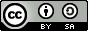 
This is an open access article under the CC BY-SAlicense
This is an open access article under the CC BY-SAlicense